Dichotomous Keys Using Smiley FacesInstructions: Use the key below to identify the species name of each of the smileys below.
1.  Teeth visible ...............................go to 2
.....Teeth not visible .........................go to 42.  Has a wide, toothy smile ...........Smilus toothyus
     Is not smiling ..............................go to 33. Visibly crying ..............................Smilus dramaticus
    Frowning ....................................Smilus upsettus4. Eyes are symmetrical ………......go to 5
    Eyes not symmetrical .................go to 85. Eyes shaped like hearts ............Smilus valentinus
    Eyes are shaped as ovals .........go to 66. Smiling, happy face ...................Smilus traditionalis
    Not happy, frowning or other......go to 77. Mouth curved down, frowning ....Smilus saddus
    Mouth is a small circle ...............Smilus suprisus8. Has a pirate eye patch ...............Smilus piratus
    Does not have eye patch ...........go to 99. One eye is much larger….......... Smilus mutatus
    One eye is winking .....................Smilus winkus
__________________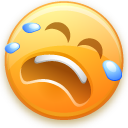 
__________________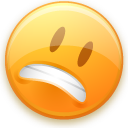 
__________________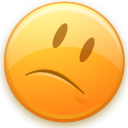 
__________________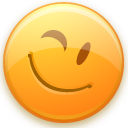 
__________________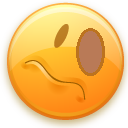 
__________________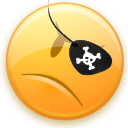 
__________________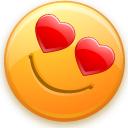 
__________________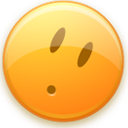 
__________________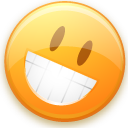 
__________________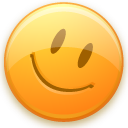 